  ? А Р А Р                                                                         Р Е Ш Е Н И ЕО бюджете сельского поселения Большеустьикинский сельсоветмуниципального района Мечетлинский район Республики Башкортостанна 2017 год и на плановый период 2018 и 2019 годовСовет сельского поселения Большеустьикинский сельсовет муниципального района Мечетлинский район Республики Башкортостан           р е ш и л:          1.Утвердить основные характеристики бюджета сельского  поселения Большеустьикинский сельсовет муниципального района Мечетлинский район Республики Башкортостан на 2017 год:             общий объем  доходов бюджета сельского поселения Большеустьикинский   сельсовет муниципального района Мечетлинский район Республики Башкортостан в сумме  7123,2 тысяч рублей;                общий объем  расходов бюджета сельского  поселения Большеустьикинский сельсовет муниципального района Мечетлинский район Республики Башкортостан в сумме  7123,2 тысяч рублей;            дефицит бюджета сельского поселения Большеустьикинский сельсовет муниципального района Мечетлинский район не прогнозируется.           1.1. Утвердить основные характеристики бюджета сельского  поселения Большеустьикинский сельсовет муниципального района Мечетлинский район Республики Башкортостан на плановый период 2018 и 2019 годов:             общий объем  доходов бюджета сельского  поселения Большеустьикинский  сельсовет муниципального района Мечетлинский район Республики Башкортостан на 2017 год в сумме  7112,0 тысяч рублей, на 2019 год в сумме 7531,0 тысяч рублей;                общий объем  расходов бюджета сельского  поселения Большеустьикинский сельсовет муниципального района Мечетлинский район Республики Башкортостан на 2018 год  в сумме  7112,0 тысяч рублей, в том числе условно утвержденные расходы в сумме 123,3 тысячи  рублей и на 2019 год 7531,0 тысяч рублей, в том числе условно утвержденные расходы в сумме     267,5 тысяч рублей;            дефицит бюджета сельского поселения Большеустьикинский сельсовет муниципального района Мечетлинский район не прогнозируется.2.  Установить, что при зачислении в бюджет сельского поселения Большеустьикинский сельсовет муниципального района Мечетлинский район Республики Башкортостан безвозмездных поступлений в виде добровольных взносов (пожертвований) юридических  и физических лиц для казенного учреждения, находящегося в ведении соответствующего главного распорядителя средств бюджета, на сумму указанных поступлений увеличиваются бюджетные ассигнования соответствующему главному распорядителю средств бюджета для последующего доведения в установленном порядке до указанного казенного учреждения лимитов бюджетных обязательств для осуществления расходов, соответствующих целям, на достижение которых предоставлены добровольные взносы (пожертвования). 3. Утвердить  перечень  главных администраторов доходов бюджета сельского  поселения Большеустьикинский  сельсовет муниципального района Мечетлинский  район Республики Башкортостан  и закрепить за ними основные источники доходов бюджета сельского  поселения Большеустьикинский  сельсовет муниципального района Мечетлинский  район Республики Башкортостан  согласно приложению № 1 к настоящему Решению.4. Утвердить  перечень  главных администраторов   источников  финансирования дефицита бюджета сельского  поселения Большеустьикинский сельсовет муниципального района Мечетлинский  район Республики Башкортостан и закрепить за ними основные источники финансирования дефицита бюджета сельского  поселения Большеустьикинский сельсовет муниципального района Мечетлинский район Республики Башкортостан согласно приложению № 2  к настоящему Решению.5. Установить в бюджете сельского поселения Большеустьикинский сельсовет муниципального района Мечетлинский район Республики Башкортостан на 2017 год поступление доходов  по основным источникам в объеме согласно приложению № 3 к настоящему решению, на плановый период 2018 и 2019 годов согласно приложения № 4 к настоящему Решению.      5.1. Установить размер субвенции, выделяемой бюджету сельского  поселения Большеустьикинский сельсовет муниципального района Мечетлинский  район Республики Башкортостан из бюджета муниципального района Мечетлинский район Республики Башкортостан на финансовое обеспечение исполнения администрацией сельского  поселения Большеустьикинский  сельсовет муниципального района Мечетлинский  район Республики Башкортостан отдельных государственных полномочий Российской Федерации  в 2017 году и на плановый период 2018 и 2019 годов:         1) субвенции бюджетам поселений на осуществление первичного воинского учета на территориях, где отсутствуют военные комиссариаты в 2017 году  в сумме 364,1 тысячи рублей;         2) субвенции бюджетам поселений на осуществление первичного воинского учета на территориях, где отсутствуют военные комиссариаты в 2018 году  в сумме 364,1 тысячи рублей;         3) субвенции бюджетам поселений на осуществление первичного воинского учета на территориях, где отсутствуют военные комиссариаты в 2019 году  в сумме 364,1 тысячи рублей.        5.2. Установить дотацию бюджету сельского поселения Алегазовский  сельсовет муниципального района Мечетлинский район Республики Башкортостан на  поддержку мер по обеспечению сбалансированности бюджета из бюджета муниципального района Мечетлинский район Республики Башкортостан на 2017 год  в сумме 94,2 тысяч  рублей, на 2018 год в сумме 0 тысяч рублей, на 2019 год в сумме 0 тысяч рублей.        5.3. Установить размер иных межбюджетных   трансфертов на финансирование мероприятий по благоустройству территории населенных пунктов, коммунальному хозяйству, обеспечению мер пожарной безопасности и осуществлению дорожной деятельности в границах сельского поселения Большеустьикинский сельсовет муниципального района Мечетлинский район Республики Башкортостан на 2017 год в сумме 1817,9 тысяч рублей, на 2018 год  1817,9 тысяч рублей, на 2019 год в сумме 1817,9 тысяч рублей. 6.  Утвердить в пределах общего объема расходов бюджета, установленного статьей 1 настоящего решения, распределение расходов бюджетных ассигнований сельского поселения Большеустьикинский сельсовет муниципального района Мечетлинский район Республики Башкортостан на 2017 год  и на плановый период 2018 и 2019  годов по разделам, подразделам, целевым статьям и видам расходов бюджетов Российской Федерации согласно приложению № 5, 6 к настоящему Решению.6.1.Утвердить общий объем бюджетных ассигнований на исполнение публичных нормативных обязательств на 2017 год в сумме 0 рублей, на 2018 год в сумме 0 рублей, на 2019 год в сумме 0 рублей.7. Утвердить ведомственную структуру расходов бюджета сельского  поселения Большеустьикинский сельсовет муниципального района Мечетлинский район Республики Башкортостан  на 2017 год и на плановый период 2018 и 2019 годов согласно приложению № 7, 8 к настоящему Решению.8. Установить, что субсидии в 2017 году из бюджета сельского  поселения Большеустьикинский  сельсовет муниципального района Мечетлинский район Республики Башкортостан предоставляются главными распорядителями средств бюджета сельского  поселения Большеустьикинский сельсовет муниципального района Мечетлинский район Республики Башкортостан:1) юридическим лицам (за исключением субсидий государственным и муниципальным учреждениям), индивидуальным предпринимателям, физическим лицам-производителям товаров, работ и услуг на безвозмездной и безвозвратной основе в целях возмещения затрат или недополученных доходов в связи с производством (реализацией) товаров, выполнения работ, оказания услуг в пределах предусмотренных им ассигнований по соответствующим кодам бюджетной классификации;2) муниципальным бюджетным и  автономным учреждениям сельского  поселения Большеустьикинский  сельсовет муниципального района Мечетлинский район Республики Башкортостан:на возмещение нормативных затрат, связанных с оказаниями в соответствии с муниципальным заданием сельского  поселения Большеустьикинский сельсовет муниципального района Мечетлинский район Республики Башкортостан муниципальных услуг (выполнением работ);на иные цели.Субсидии производителям товаров, работ и услуг, указанные в пункте 1 настоящей статьи, предоставляются:средствам массовой информации, имеющим организационно- правовую форму в виде государственных унитарных предприятий;субъектам малого и среднего предпринимательства и организациям инфраструктуры, реализующим проекты по вопросам поддержки и развития субъектов малого и среднего предпринимательства на территории сельского поселения Большеустьикинский сельсовет муниципального района Мечетлинский район  Республики Башкортостан;общественным организациям, реализующим общественно- полезные (значимые) программы (мероприятия) в сфере культуры и искусства, социальной защиты населения.Субсидии в случаях, предусмотренных в пункте 1 настоящей статьи, предоставляются соответствующими главными распорядителями средств бюджета сельского поселения в соответствии  с муниципальными нормативно-правовыми актами администрации сельского поселения Большеустьикинский сельсовет муниципального района Мечетлинский район Республики Башкортостан, определяющими категории (или) критерии отбора получателей субсидий, цели, условия и порядок предоставления субсидий, а также порядок возврата субсидий в случае нарушения условий, установленных при их предоставлении.Субсидии предусмотренные в пункте 2 настоящей статьи для автономных учреждений, учитываются на лицевых счетах, открытых муниципальным автономным учреждениям сельского поселения Большеустьикинский сельсовет муниципального района Мечетлинский район Республики Башкортостан в Администрации сельского поселения Большеустьикинский сельсовет муниципального района Мечетлинский район Республики Башкортостан .9. Администрация сельского  поселения Большеустьикинский  сельсовет муниципального района Мечетлинский район Республики Башкортостан не вправе принимать решения, приводящие к увеличению  в 2017 и в плановом периоде 2018 - 2019 годах численности муниципальных служащих и работников организаций бюджетной сферы.10. Внесение изменений в сводную бюджетную роспись бюджета сельского  поселения Большеустьикинский сельсовет муниципального района Мечетлинский район Республики Башкортостан осуществляет Совет сельского поселения Большеустьикинский сельсовет муниципального района Мечетлинский район Республики Башкортостан в соответствии с бюджетным законодательством.11. Утвердить объем межбюджетных трансфертов на 2017 год, предоставляемых из бюджета сельского поселения Большеустьикинский сельсовет муниципального района Мечетлинский район республики Башкортостан, в связи с передачей  полномочий в части выплаты доплат к государственной пенсии за выслугу лет на муниципальной службе сельского поселения бюджету муниципального  района Мечетлинский район Республики Башкортостан в сумме 334,1 тысяч рублей, в 2018 году 334,1 тысяч рублей и 2019 году 334,1 тысяч рублей;         12. Установить, что остатки средств бюджета сельского поселения Большеустьикинский сельсовет муниципального района Мечетлинский район Республики Башкортостан на 1 января 2017 года направляются администрацией сельского поселения Большеустьикинский  сельсовет муниципального района Мечетлинский район Республики Башкортостан на покрытие временных кассовых разрывов, возникающих в ходе исполнения местного бюджета не более одной двенадцатой общего объема расходов бюджета сельского поселения Большеустьикинский сельсовет муниципального района Мечетлинский район Республики Башкортостан.13. Установить, что средства, поступающие на лицевые счета бюджетных учреждений, финансируемых из бюджета сельского поселения Большеустьикинский  сельсовет муниципального  района Мечетлинский район Республики Башкортостан, в погашение дебиторской задолженности прошлых лет, подлежат обязательному перечислению получателями бюджетных средств в полном объеме в доходы бюджета   сельского поселения Большеустьикинский сельсовет муниципального района Мечетлинский район Республики Башкортостан.14. Совету сельского поселения  и ревизионной комиссии Совета сельского поселения Большеустьикинский сельсовет муниципального района Мечетлинский район Республики Башкортостан установить контроль за исполнением бюджета сельского поселения Большеустьикинский сельсовет муниципального района Мечетлинский район Республики Башкортостан в 2017 году и в плановом периоде 2018 - 2019 годах.            15.  Данное решение вступает в силу с 1 января 2017 года и подлежит обнародованию в установленном  порядке.Глава сельского поселения Большеустьикинский сельсовет муниципального района Мечетлинский район Республики Башкортостан 		   		             Р.Р.Галяутдинов21 декабря 2016 года№ 54Баш7ортостан Республика3ыМ2сетле  районымуниципаль районыны8Оло Устикин ауыл Советы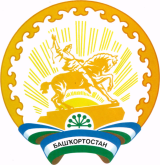 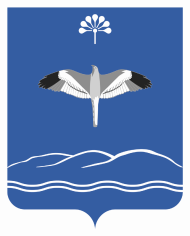 Совет сельского поселения Большеустьикинский сельсоветмуниципального района Мечетлинский район Республики Башкортостан